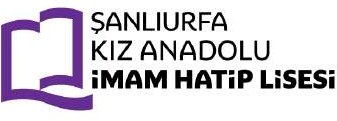 GİRİŞ ÇIKIŞ ZAMAN ÇİZELGESİDERS/TENEFFÜSGİRİŞÇIKIŞSÜRESabah: 07.45 Zil Çalış TörenSabah: 07.45 Zil Çalış TörenSabah: 07.45 Zil Çalış TörenSabah: 07.45 Zil Çalış Tören1. DERS08:0008:4040´Teneffüs08:4008:5010’2.DERS08:5009:3040’Teneffüs09:3009:4010’3.DERS09:4010:2040’Teneffüs10:2010:3010’4.DERS10:3011:1040’Teneffüs11:1011:2010’5.DERS11:2012:0040’Öğle Arası Dinlenme 12.00	-	13:00(1 Saat)Öğle Arası Dinlenme 12.00	-	13:00(1 Saat)Öğle Arası Dinlenme 12.00	-	13:00(1 Saat)Öğle Arası Dinlenme 12.00	-	13:00(1 Saat)6.DERS13:0013:4040’Teneffüs13:4013:5010’7.DERS13:5014:3040’Teneffüs14:3014:4010’8.DERS14:4015:2040’